华中师范大学第一届本科教学创新奖获奖名单一等奖：（空缺）二等奖：三等奖：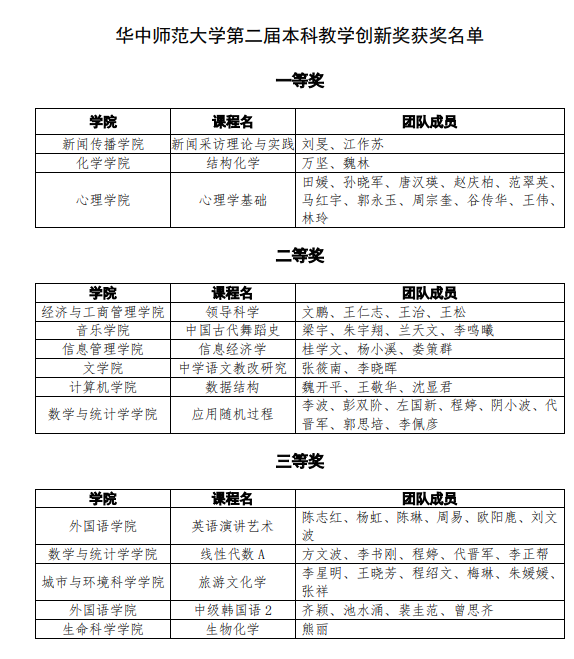 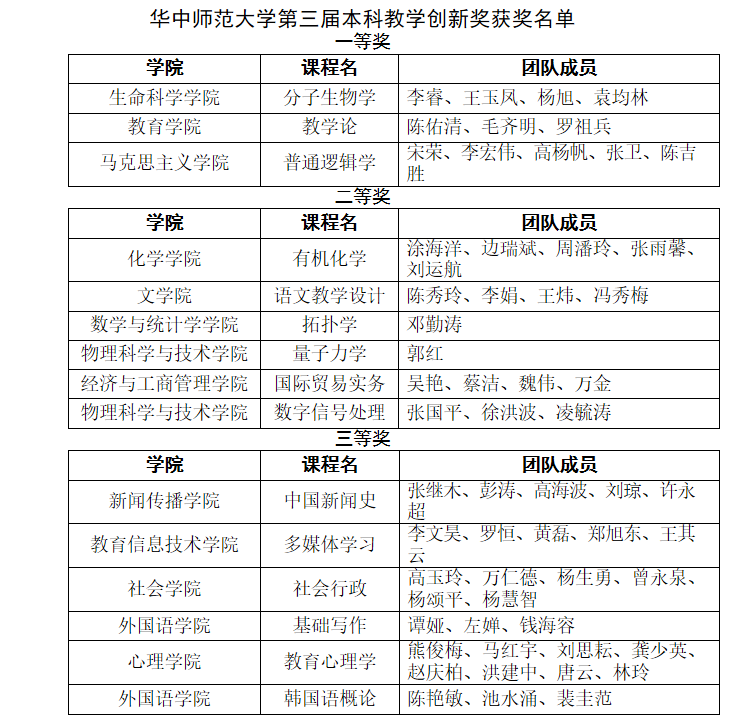 第四届获奖名单一等奖：二等奖：三等奖：第五届获奖名单一等奖：二等奖：三等奖：第六届获奖名单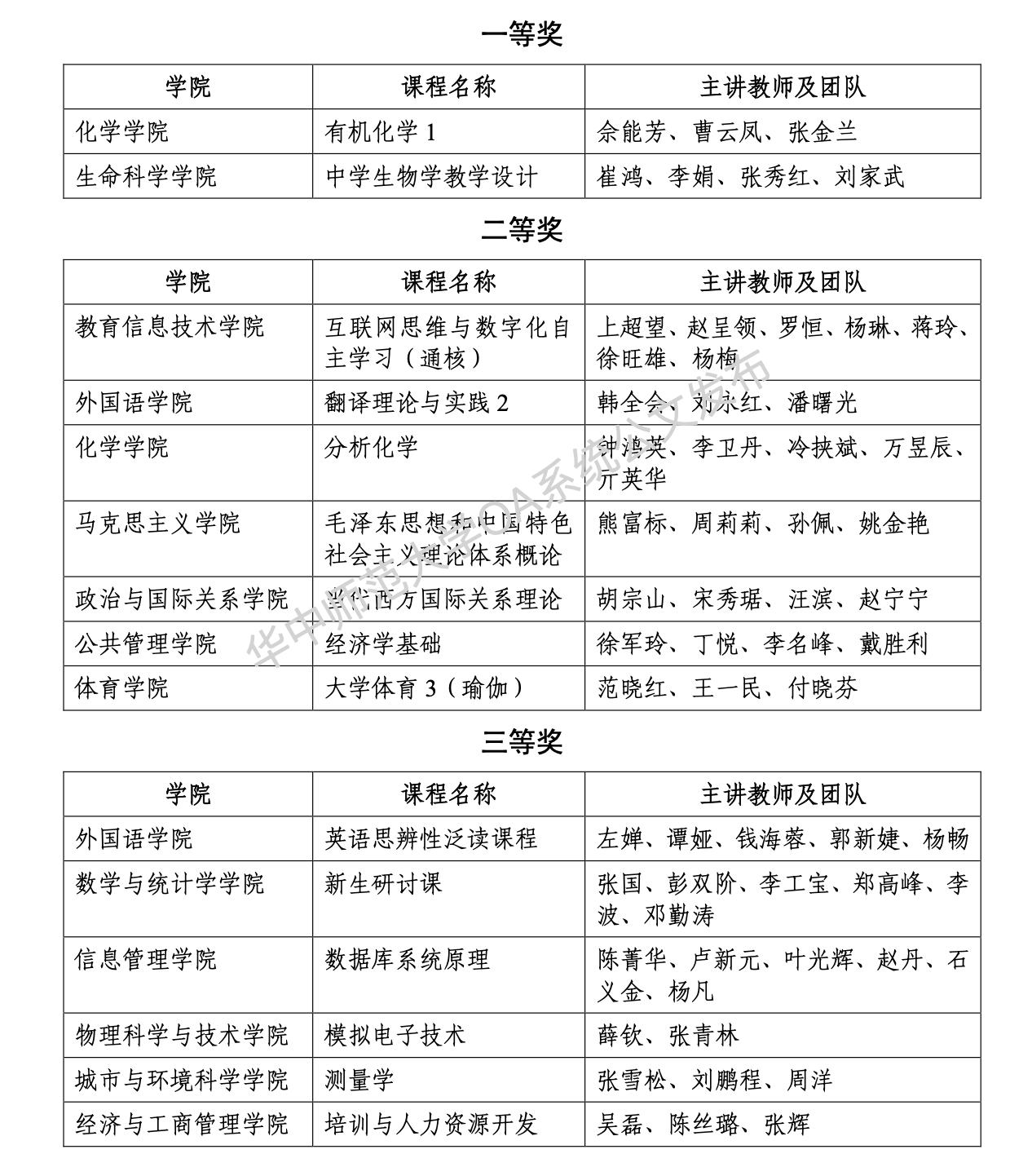 第七届获奖名单一等奖二等奖三等奖第八届获奖名单一等奖二等奖三等奖学院课程名主讲教师及团队公共管理学院市场营销学戴胜利、姚锐敏、孟凡、杨炎轩、李名峰、费军、尤光付、王远伟、袁虹外国语学院高级综合英语A向宗平、高晓芳、张峻峰文学院文学批评徐敏化学学院化学教学论曾艳数学与统计学学院数学分析代晋军、何穗、彭双阶、方文波、郑高峰、李书刚、刘敏思、徐章韬、李正帮信息管理学院信息检索张自然、夏立新、易明、曹高辉学院课程名主讲教师及团队历史文化学院世界当代史梁军、邢来顺、黄正柏、章博音乐学院音乐心理学刘畅经济与工商管理学院产业组织理论方中秀、段从清、王仁志、王治、文鹏、王松物理科学与技术学院通信原理刘守印、姚远、张新晨、 李中年生命科学学院中学生物学教学设计崔鸿、李娟、刘家武、张秀红 计算机学院数字逻辑陈利学院课程名主讲教师数学与统计学学院线性代数B代晋军马克思主义学院马克思主义基本原理丁茜化学学院物理化学2原弘学院课程名主讲教师计算机学院数据库原理何婷婷教育信息技术学院教育研究方法张屹公共管理学院组织行为学陈诚外国语学院新生研讨课朱卫红教育学院特殊儿童发展与学习雷江华外国语学院汉日互译（2）尹仙花学院课程名主讲教师历史文化学院中国近现代大学变迁许小青美术学院艺术概论高细媛生命科学学院发育生物学王玉凤信息管理学院数据库系统原理陈菁华教育信息技术学院现代教育技术应用蒋玲外国语学院中国文化概论杨畅学院课程名主讲教师教育信息技术学院教学技术与媒体李文昊马克思主义学院中国近现代史纲要邵彦涛外国语学院英语创意写作江娟学院课程名主讲教师马克思主义学院思想道德修养与法律基础薛惠新闻传播学院新闻道德与法规陈科社会学院家庭社会工作顾永红信息管理学院数据分析技术曹高辉化学学院无机化学刘长林数学与统计学学院博弈论郭思培学院课程名主讲教师历史文化学院世界通史（近代史）詹娜计算机学院计算机网络王林平外国语学院跨文化交际陈浪体育学院大学体育（女子防身术）董辉城市与环境科学学院地理信息系统刘鹏程心理学院毕生发展心理学（通核）范翠英学院课程名称主讲教师及团队化学学院化学教学论邓阳心理学院社会心理与人际交往（通核）佐斌、温芳芳、黄飞学院课程名称主讲教师及团队人工智能学院编导基础赵肖雄、左明章、陈迪、范炀文学院外国文学（3）杜娟、苏晖、杨建、刘云飞生命科学学院动物学周青春、罗振华、吴华、张洪茂外国语学院英语修辞与语言修养李珺、刘源佳、杨虹、傅丽华、皮宾燕、周易、王建洋计算机学院编译原理杨青、郭京蕾、蔡霞、王婷婷教育大数据应用技术国家工程实验室计算机程序设计基础何秀玲、张立山、陈增照方静、李洋洋体育学院大学体育1赵佳佳、夏贵霞学院课程名称主讲教师及团队美术学院民间美术与手工制作（通核）杨杨、吕枫韵、陈晓娟、艾 欢、李 舵城市与环境科学学院旅游消费者行为学李艳、程绍文、李亚娟张春燕、张祥公共管理学院公共经济学徐芳、戴胜利、杨炎轩、张启春心理学院学校心理辅导（通核）张微、张衍、蔡志慧、夏勉、朱国毅人工智能教育学部-教育信息技术学院镜头中的艺术王翔、谭政教育大数据应用技术国家工程实验室数据科学导论刘三女牙、孙建文、李卿、刘智、赵亮、周东坡学院课程名称主讲教师及团队文学院语言学概论陈蓓、刘云、罗耀华、吴桐、饶琪公共管理学院社会组织管理徐军玲、冷向明、江娟、魏来、谢胜华教育学院中小学听课与评课的理论与实践高巍、许娜、李佳但武刚、白颖颖学院课程名称主讲教师及团队马克思主义学院马克思主义基本原理陈吉胜、丁茜、王玉梅、杨足仪、李芳心理学院发展心理学刘勤学、洪建中、周宗奎、李旭体育学院乒乓球理论与实践（2）郑中华、黄爱峰、刘清堂、王其云人工智能教育学部计算机网络 上超望、刘丹、杨琳、蒋玲、赵刚、郑玉敏、赵蕾芳经管学院《计量经济学》涂正革、向镜洁、谌仁俊、王江涛、万威化学学院结构化学饶立 学院课程名称主讲教师及团队文学院现代汉语（1）王玉红、汪国胜、曾常年、沈威外国语学院与经典对话：人文社科英语经典阅读郭新婕、杨畅、王建洋、左婵、谭娅、杨玉婉物理科学与技术学院分析力学施梳苏、吴少平、庞龙刚政治与国际关系学院 国际政治学概论戴轶、刘明周、赵宁宁、汪滨马克思主义学院 中国近现代政治思想史  王斐、谢从高、赵芸逸体育学院武术谭晶、王维、周祖宝、曾天雪